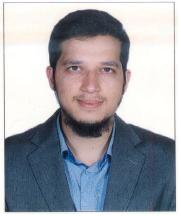 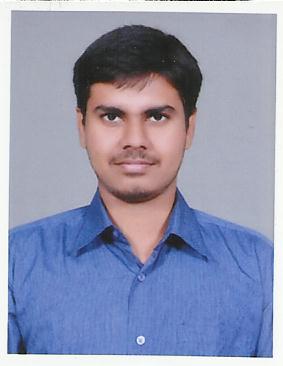 s2016 - 2017
2014 - 20162013 - 2014DG BIM Consulting Pvt. Ltd.Bangalore, India.Shilpakruti Marketing's Pvt. Ltd. Bangalore, India.Tesscorn Systems India Pvt. Ltd. Bangalore, India. NationalityIndianDate of Birth06.05.1989Marital statusSingleDate of issueDate of ExpiryPlace of issueVisa StatusLocation11/06/201510/06/2025BangaloreValid till March 2018Dubai, United Arab Emirates